Oddělování složek směsíUčebnice str. 28 – 30. Vypracujte z učebnice cvičení: 	28/1, 2, 4				29/8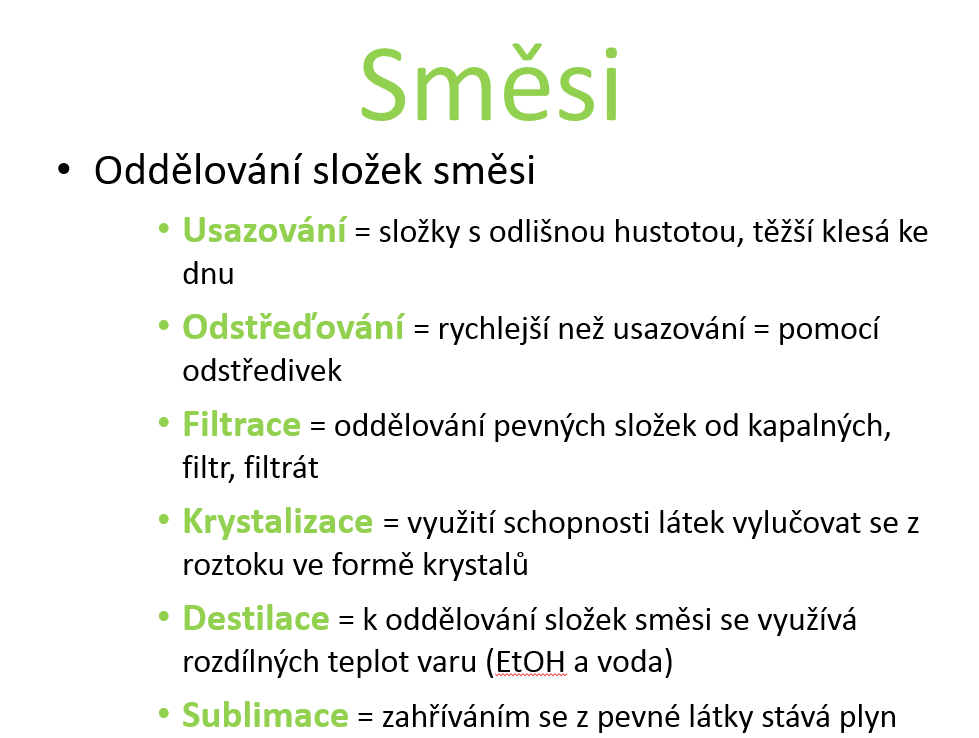 